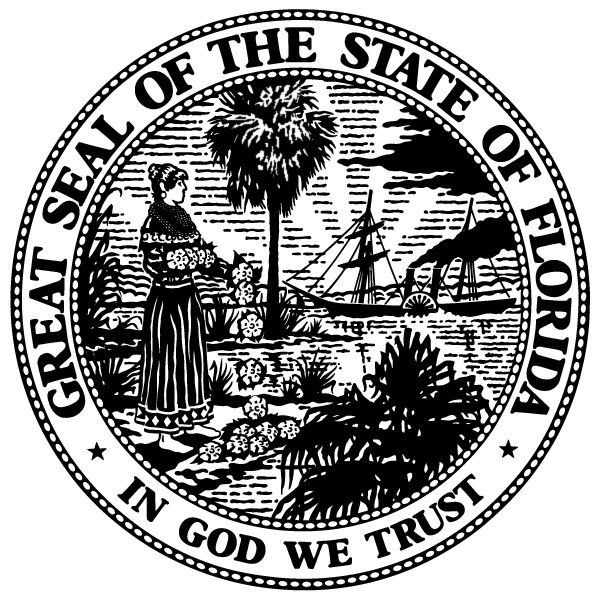 Duval CountySENATORSAARON BEANAUDREY GIBSONREPRESENTATIVESCORD BYRDKIMBERLY DANIELSTRACIE DAVISWYMAN DUGGANJASON FISCHERCLAY YARBOROUGH   Legislative DelegationCHAIRREPRESENTATIVE JASON FISCHERVICE CHAIRREPRESENTATIVE KIMBERLY DANIELS       2019 PUBLIC HEARING      APPEARANCE RECORD                                                              P L E A S E   P R I N TPlease complete and email to lvoellmecke@coj.net. If you do not receive a response within 4 days, please call the delegation office at (904) 255-5105. This form and all materials for the meeting must be received by October 25, 2019.Name of Speaker:      Contact Person:      Name of Organization:      Address:      City:       Zip:      Phone:      Type:   Cell    Office    HomeE-mail:      Please select:   Proponent	    	    Opponent          Information     
Do you have handouts?      Yes        No  Comments/request:      PLEASE COMPLETE AND RETURN TO DELEGATION COORDINATOR. PURSUANT TO ARTICLE I, SECTION 24 OF THE FLORIDA CONSTITUTION, THIS DOCUMENT, AND THE INFORMATION CONTAINED THEREIN, IS A PUBLIC RECORD.